STRATHFOYLE NURSERY SCHOOLClonmeen Drive									Principal: Ms L Fox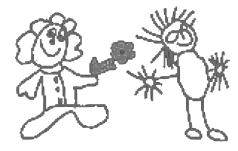 Strathfoyle										Tel: 028 7186 0322Londonderry										Fax: 028 7186 1873BT47 6UP								E-mail strathfoylens@eani.org.uk 11th October 2023Dear parent/carer,The children are enjoying our outdoor play areas, however, some children still require wellies to go outside and play in the sand etc. Please send in wellies for your child as soon as possible, if you haven’t done so to date.Harvest CelebrationNext week we will focus on Harvest and kindly ask you to send in donations of non-perishable food for us to make up a food hamper to give to the local foodbank to distribute to families who need support in our local area.We are asking for tinned food, dried food, cereals etc. These food items can be left in boxes at the entrance to each classroom all next week. Thank you for your support.The children will sing songs and hear stories about harvest in a special celebration on Wednesday 18th October, so look out for the photos on our school website!Halloween FunThe children will have a Halloween party on Friday 27th October and they can come to Nursery in fancy dress. Please ensure your child has a costume that is easy for them to manage when using the toilet and do not send in props or scary facemasks. Settling In meetingsInformation will be sent home on Monday 16th October with arrangements for the settling meetings to be held week beginning 23rd October. 
Yours sincerely,Helen Cole
Helen ColeActing Principal